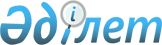 "Об утверждении районного бюджета Жамбылского района Северо-Казахстанской области на 2023-2025 годы"Решение маслихата Жамбылского района Северо-Казахстанской области от 26 декабря 2022 года № 22/1.
      Сноска. Вводится в действие с 01.01.2023 в соответствии с пунктом 14 настоящего решения.
      В соответствии с пунктом 2 статьи 9, со статьей 75 Бюджетного кодекса Республики Казахстан, статьей 6 Закона Республики Казахстан "О местном государственном управлении и самоуправлении в Республике Казахстан" маслихат Жамбылского района Северо-Казахстанской области РЕШИЛ:
      1. Утвердить районный бюджет Жамбылского района Северо-Казахстанской области на 2023-2025 годы согласно приложениям 1, 2, 3 к настоящему решению соответственно, в том числе на 2023 год в следующих объемах:
      1) доходы – 4 566 816 тысяч тенге:
      налоговые поступления – 981 863 тысяч тенге;
      неналоговые поступления – 92 311,3 тысяч тенге;
      поступления от продажи основного капитала – 25 895,7 тысяч тенге;
      поступления трансфертов – 3 466 746 тысяч тенге;
      2) затраты – 4 583 765,9 тысяч тенге;
      3) чистое бюджетное кредитование – 38 853 тысяч тенге:
      бюджетные кредиты – 67 275 тысяч тенге;
      погашение бюджетных кредитов – 28 422 тысяч тенге;
      4) сальдо по операциям с финансовыми активами – 0 тенге:
      приобретение финансовых активов – 0 тенге;
      поступления от продажи финансовых активов государства – 0 тенге;
      5) дефицит (профицит) бюджета – - 55 802,9 тысяч тенге;
      6) финансирование дефицита (использование профицита) бюджета – 55 802,9 тысяч тенге:
      поступление займов – 67 275 тысяч тенге;
      погашение займов – 28 422 тысячи тенге;
      используемые остатки бюджетных средств – 16 949,9 тысяч тенге.
      Сноска. Пункт 1 в редакции решения маслихата Жамбылского района Северо-Казахстанской области от 14.04.2023 № 2/1 (вводится в действие с 01.01.2023); от 07.06.2023 № 4/16 (вводится в действие с 01.01.2023); от 11.08.2023 № 6/8 (вводится в действие с 01.01.2023); от 28.09.2023 № 7/1 (вводится в действие с 01.01.2023); от 29.11.2023 № 9/1 (вводится в действие с 01.01.2023).


      2. Установить, что доходы районного бюджета на 2023 год формируются в соответствии с Бюджетным кодексом Республики Казахстан за счет следующих налоговых поступлений:
      корпоративный подоходный налог, за исключением поступлений от субъектов крупного предпринимательства и организаций нефтяного сектора по нормативам распределения доходов, установленным областным маслихатом;
      социального налога по нормативам распределения доходов, установленным областным маслихатом;
      налога на имущество физических и юридических лиц, индивидуальных предпринимателей, за исключением налога на имущество физических лиц по объектам обложения данным налогом, находящимся на территории сельского округа;
      акцизов на:
      бензин (за исключением авиационного) и дизельное топливо;
      платы за пользование земельными участками;
      сбора за государственную регистрацию юридических лиц и учетную регистрацию филиалов и представительств, а также их перерегистрацию, за исключением юридических лиц, являющихся коммерческими организациями, их филиалов и представительств;
      сбора за государственную регистрацию транспортных средств, а также их перерегистрацию;
      государственной пошлины, кроме консульского сбора и государственных пошлин, зачисляемых в республиканский бюджет.
      3. Установить, что доходы районного бюджета формируются за счет следующих неналоговых поступлений:
      доходов от коммунальной собственности:
      поступлений части чистого дохода коммунальных государственных предприятий, созданных по решению акимата района;
      дивидендов на государственные пакеты акций, находящиеся в коммунальной собственности района;
      доходов на доли участия в юридических лицах, находящиеся в коммунальной собственности района;
      доходов от аренды имущества коммунальной собственности района:
       за исключением доходов от аренды имущества коммунальной собственности района, находящегося в управлении акимов сельских округов;
      вознаграждений по кредитам, выданным из районного бюджета;
      других доходов от коммунальной собственности района;
      поступлений от реализации товаров (работ, услуг) государственными учреждениями, финансируемыми из районного бюджета;
      поступлений денег от проведения государственных закупок, организуемых государственными учреждениями, финансируемыми из районного бюджета;
      других неналоговых поступлений в районный бюджет.
      4. Установить, что доходы районного бюджета формируются за счет следующих поступлений от продажи основного капитала:
      денег от продажи государственного имущества, закрепленного за государственными учреждениями, финансируемыми из районного бюджета;
      поступлений от продажи земельных участков, за исключением земельных участков сельскохозяйственного назначения;
      платы за продажу права аренды земельных участков.
      5. В районный бюджет зачисляются поступления от погашения выданных из районного бюджета кредитов, продажи финансовых активов государства, находящихся в коммунальной собственности района, займов местного исполнительного органа района.
      6. Установить бюджетные субвенции, передаваемые из районного бюджета бюджетам сельских округов на 2023 год в сумме 488 658 тысяч тенге:
      Архангельскому сельскому округу – 43 637 тысяч тенге;
      Благовещенскому сельскому округу – 50 015 тысяч тенге;
      Жамбылскому сельскому округу – 29 174 тысяч тенге;
      Казанскому сельскому округу – 46 451 тысяч тенге;
      Кайранкольскому сельскому округу – 43 546 тысяч тенге;
      Кладбинскому сельскому округу – 43 137 тысяч тенге;
      Майбалыкскому сельскому округу – 39 281 тысяч тенге;
      Мирному сельскому округу – 23 047 тысяч тенге;
      Озерному сельскому округу – 24 729 тысяч тенге;
      Первомайскому сельскому округу – 28 206 тысяч тенге;
      Пресновскому сельскому округу – 67 546 тысяч тенге;
      Пресноредутскому сельскому округу – 27 158 тысяч тенге;
      Троицкому сельскому округу – 22 731 тысяч тенге.
      7. Учесть в районном бюджете на 2023 год поступление целевых текущих трансфертов из областного бюджета Республики Казахстан, в том числе на:
      1) развитие транспортной инфраструктуры;
      2) развитие социальной и инженерной инфраструктуры в сельских населенных пунктах в рамках проекта "Ауыл-Ел бесігі";
      3) обеспечение прав и улучшение качества жизни лиц с инвалидностью в Республике Казахстан;
      4) сертификаты экономической мобильности.
      5) субсидирование пассажирских перевозок;
      6) приобретение модуля пожарного прицепного;
      7) текущий ремонт уличного освещения;
      8) текущий ремонт разводящих сетей водоснабжения в сельских населенных пунктах;
      9) капитальный ремонт здания объектов культуры.
      Распределение указанных целевых текущих трансфертов из областного бюджета определяется постановлением акимата Жамбылского района Северо-Казахстанской области о реализации решения маслихата Жамбылского района Северо-Казахстанской области о районном бюджете на 2023-2025 годы.
      Сноска. Пункт 7 с изменением, внесенным решением маслихата Жамбылского района Северо-Казахстанской области от 07.06.2023 № 4/16 (вводится в действие с 01.01.2023); от 11.08.2023 № 6/8 (вводится в действие с 01.01.2023).


      8. Учесть в районном бюджете на 2023 год поступление целевых трансфертов на развитие из областного бюджета, в том числе на:
      1) развитие инженерной (благоустройство) инфраструктуры.
      Распределение указанных целевых трансфертов на развитие из областного бюджета определяется постановлением акимата Жамбылского района Северо-Казахстанской области о реализации решения маслихата Жамбылского района Северо-Казахстанской области о районном бюджете на 2023-2025 годы.
      2) развитие системы водоснабжения и водоотведения в сельских населенных пунктах;
      3) развитие социальной и инженерной инфраструктуры в сельских населенных пунктах в рамках проекта "Ауыл-Ел бесігі.
      Сноска. Пункт 8 с изменениями, внесенными решением маслихата Жамбылского района Северо-Казахстанской области от 07.06.2023 № 4/16 (вводится в действие с 01.01.2023).


      9. Учесть в районном бюджете на 2023 год поступление целевых трансфертов на развитие за счет целевого трансферта из Национального фонда Республики Казахстан, в том числе на:
      1) развитие системы водоснабжения и водоотведения в сельских населенных пунктах.
      2) развитие социальной и инженерной инфраструктуры в сельских населенных пунктах в рамках проекта "Ауыл-Ел бесігі.
      Распределение указанных целевых трансфертов на развитие из Национального фонда Республики Казахстан определяется постановлением акимата Жамбылского района Северо-Казахстанской области о реализации решения маслихата Жамбылского района Северо-Казахстанской области о районном бюджете на 2023-2025 годы.
      Сноска. Пункт 9 с изменением, внесенным решением маслихата Жамбылского района Северо-Казахстанской области от 07.06.2023 № 4/16 (вводится в действие с 01.01.2023).


      10. Учесть в районном бюджете на 2023 год бюджетные кредиты из республиканского бюджета для реализации мер социальной поддержки специалистов в области здравоохранения, образования, социального обеспечения, культуры, спорта и агропромышленного комплекса, государственным служащим аппаратов акимов сел, сельских округов, прибывшим для работы и проживания в сельские населенные пункты для приобретения или строительства жилья в сумме 67 275 тысяч тенге.
      11. Предусмотреть в районном бюджете на 2023 год целевые трансферты бюджетам сельских округов.
      Распределение указанных целевых трансфертов определяется постановлением акимата Жамбылского района Северо-Казахстанской области о реализации решения маслихата Жамбылского района Северо-Казахстанской области о районном бюджете на 2023-2025 годы.
      11-1. Предусмотреть расходы районного бюджета за счет свободных остатков бюджетных средств, сложившихся на 1 января 2023 года и возврата целевых трансфертов республиканского и областного бюджетов неиспользованных (недоиспользованных) в 2022 году, а также возврата сумм, выделенных из республиканского бюджета за счет целевого трансферта из Национального фонда Республики Казахстан, согласно приложению 4 к настоящему решению.
      Сноска. Решение дополнено пунктом 11-1 в соответствии с решением маслихата Жамбылского района Северо-Казахстанской области от 14.04.2023 № 2/1 (вводится в действие с 01.01.2023).


      11-2. Учесть в районном бюджете на 2023 год поступление целевых текущих трансфертов из республиканского бюджета, в том числе на:
      1) приобретение жилья коммунального жилищного фонда для социально уязвимых слоев населения.
      Распределение указанных целевых текущих трансфертов из республиканского бюджета определяется постановлением акимата Жамбылского района Северо-Казахстанской области о реализации решения маслихата Жамбылского района Северо-Казахстанской области о районном бюджете на 2023-2025 годы.
      Сноска. Решение дополнено пунктом 11-2 в соответствии с решением маслихата Жамбылского района Северо-Казахстанской области от 07.06.2023 № 4/16 (вводится в действие с 01.01.2023).


      12. Утвердить резерв местного исполнительного органа района на 2023 год в сумме 0 тенге.
      Сноска. Пункт 12 в редакции решения маслихата Жамбылского района Северо-Казахстанской области от 07.06.2023 № 4/16 (вводится в действие с 01.01.2023); от 11.08.2023 № 6/8 (вводится в действие с 01.01.2023); от 29.11.2023 № 9/1 (вводится в действие с 01.01.2023).


      13. Предусмотреть социальную поддержку по оплате коммунальных услуг и приобретению топлива за счет бюджетных средств специалистам государственных организаций здравоохранения, социального обеспечения, образования, культуры, спорта и ветеринарии, проживающим и работающим в сельских населенных пунктах.
      14. Настоящее решение вводится в действие с 1 января 2023 года. Бюджет Жамбылского района Северо-Казахстанской области на 2023 год
      Сноска. Приложение 1 в редакции решения маслихата Жамбылского района Северо-Казахстанской области от 14.04.2023 № 2/1 (вводится в действие с 01.01.2023) ; от 07.06.2023 № 4/16 (вводится в действие с 01.01.2023); от 11.08.2023 № 6/8 (вводится в действие с 01.01.2023) ; от 28.09.2023 № 7/1 (вводится в действие с 01.01.2023); от 29.11.2023 № 9/1 (вводится в действие с 01.01.2023). Бюджет Жамбылского района Северо-Казахстанской области на 2024 год Бюджет Жамбылского района Северо-Казахстанской области на 2025 год Расходы районного бюджета на 2023 год за счет свободных отсатков бюджетных средств, сложивщихся на 1 января 2023 года и возврат неиспользованных (недоиспользованных) в 2022 году целевых трансфертов из республиканского и облатсного бюджетов, а также возврата сумм, выделенных из республиканского бюджета за счет целевого трансферта из Национального фонда Республики Казахстан
      Сноска. Решение дополнено приложением 4 в соответствии с решением маслихата Жамбылского района Северо-Казахстанской области от 14.04.2023 № 2/1 (вводится в действие с 01.01.2023).
      Доходы:
      Расходы:
					© 2012. РГП на ПХВ «Институт законодательства и правовой информации Республики Казахстан» Министерства юстиции Республики Казахстан
				
      Секретарь маслихата Жамбылского района 

Л. Топорова
Приложение 1 к решениюмаслихата Жамбылского районаСеверо-Казахстанской областиот 26 декабря 2022 года № 22/1
Категория
Класс
Класс
Подкласс
Наименование
Наименование
Наименование
Сумма
(тысяч тенге)
Сумма
(тысяч тенге)
Сумма
(тысяч тенге)
1
2
2
3
4
4
4
5
5
5
 1) Доходы
 1) Доходы
 1) Доходы
4 566 816
4 566 816
4 566 816
1
Налоговые поступления
Налоговые поступления
Налоговые поступления
981 863
981 863
981 863
01
01
Подоходный налог
Подоходный налог
Подоходный налог
284 657
284 657
284 657
1
Корпоративный подоходный налог
Корпоративный подоходный налог
Корпоративный подоходный налог
284 657
284 657
284 657
03
03
Социальный налог
Социальный налог
Социальный налог
509 378
509 378
509 378
1
Социальный налог
Социальный налог
Социальный налог
509 378
509 378
509 378
04
04
Hалоги на собственность
Hалоги на собственность
Hалоги на собственность
71 590
71 590
71 590
1
Hалоги на имущество
Hалоги на имущество
Hалоги на имущество
71 590
71 590
71 590
05
05
Внутренние налоги на товары, работы и услуги
Внутренние налоги на товары, работы и услуги
Внутренние налоги на товары, работы и услуги
103 177
103 177
103 177
2
Акцизы
Акцизы
Акцизы
1 827
1 827
1 827
3
Поступления за использование природных и других ресурсов
Поступления за использование природных и других ресурсов
Поступления за использование природных и других ресурсов
92 682
92 682
92 682
4
Сборы за ведение предпринимательской и профессиональной деятельности
Сборы за ведение предпринимательской и профессиональной деятельности
Сборы за ведение предпринимательской и профессиональной деятельности
8 668
8 668
8 668
08
08
Обязательные платежи, взимаемые за совершение юридически значимых действий и (или) выдачу документов уполномоченными на то государственными органами или должностными лицами
Обязательные платежи, взимаемые за совершение юридически значимых действий и (или) выдачу документов уполномоченными на то государственными органами или должностными лицами
Обязательные платежи, взимаемые за совершение юридически значимых действий и (или) выдачу документов уполномоченными на то государственными органами или должностными лицами
13 061
13 061
13 061
1
Государственная пошлина
Государственная пошлина
Государственная пошлина
13 061
13 061
13 061
2
Неналоговые поступления
Неналоговые поступления
Неналоговые поступления
92 311,3
92 311,3
92 311,3
01
01
Доходы от государственной собственности
Доходы от государственной собственности
Доходы от государственной собственности
18 405
18 405
18 405
5
Доходы от аренды имущества, находящегося в государственной собственности
Доходы от аренды имущества, находящегося в государственной собственности
Доходы от аренды имущества, находящегося в государственной собственности
4 893
4 893
4 893
7
Вознаграждения по кредитам, выданным из государственного бюджета
Вознаграждения по кредитам, выданным из государственного бюджета
Вознаграждения по кредитам, выданным из государственного бюджета
25
25
25
9
Прочие доходы от государственной собственности
Прочие доходы от государственной собственности
Прочие доходы от государственной собственности
13 487
13 487
13 487
03
03
Поступления денег от проведения государственных закупок, организуемых государственными учреждениями, финансируемыми из государственного бюджета
Поступления денег от проведения государственных закупок, организуемых государственными учреждениями, финансируемыми из государственного бюджета
Поступления денег от проведения государственных закупок, организуемых государственными учреждениями, финансируемыми из государственного бюджета
283
283
283
1
Поступления денег от проведения государственных закупок, организуемых государственными учреждениями, финансируемыми из государственного бюджета
Поступления денег от проведения государственных закупок, организуемых государственными учреждениями, финансируемыми из государственного бюджета
Поступления денег от проведения государственных закупок, организуемых государственными учреждениями, финансируемыми из государственного бюджета
283
283
283
04
04
Штрафы, пени, санкции, взыскания, налагаемые государственными учреждениями, финансируемыми из государственного бюджета, а также содержащимися и финансируемыми из бюджета (сметы расходов) Национального Банка Республики Казахстан
Штрафы, пени, санкции, взыскания, налагаемые государственными учреждениями, финансируемыми из государственного бюджета, а также содержащимися и финансируемыми из бюджета (сметы расходов) Национального Банка Республики Казахстан
Штрафы, пени, санкции, взыскания, налагаемые государственными учреждениями, финансируемыми из государственного бюджета, а также содержащимися и финансируемыми из бюджета (сметы расходов) Национального Банка Республики Казахстан
591
591
591
1
Штрафы, пени, санкции, взыскания, налагаемые государственными учреждениями, финансируемыми из государственного бюджета, а также содержащимися и финансируемыми из бюджета (сметы расходов) Национального Банка Республики Казахстан, за исключением поступлений от организаций нефтяного сектора, в Фонд компенсации потерпевшим, Фонд поддержки инфраструктуры образования и Специальный государственный фонд
Штрафы, пени, санкции, взыскания, налагаемые государственными учреждениями, финансируемыми из государственного бюджета, а также содержащимися и финансируемыми из бюджета (сметы расходов) Национального Банка Республики Казахстан, за исключением поступлений от организаций нефтяного сектора, в Фонд компенсации потерпевшим, Фонд поддержки инфраструктуры образования и Специальный государственный фонд
Штрафы, пени, санкции, взыскания, налагаемые государственными учреждениями, финансируемыми из государственного бюджета, а также содержащимися и финансируемыми из бюджета (сметы расходов) Национального Банка Республики Казахстан, за исключением поступлений от организаций нефтяного сектора, в Фонд компенсации потерпевшим, Фонд поддержки инфраструктуры образования и Специальный государственный фонд
591
591
591
06
06
Прочие неналоговые поступления
Прочие неналоговые поступления
Прочие неналоговые поступления
73 032,3
73 032,3
73 032,3
1
Прочие неналоговые поступления
Прочие неналоговые поступления
Прочие неналоговые поступления
73 032,3
73 032,3
73 032,3
3
Поступления от продажи основного капитала
Поступления от продажи основного капитала
Поступления от продажи основного капитала
25 895,7
25 895,7
25 895,7
03
03
Продажа земли и нематериальных активов
Продажа земли и нематериальных активов
Продажа земли и нематериальных активов
25 895,7
25 895,7
25 895,7
1
Продажа земли
Продажа земли
Продажа земли
25 895,7
25 895,7
25 895,7
4
Поступления трансфертов
Поступления трансфертов
Поступления трансфертов
3 466 746
3 466 746
3 466 746
01
01
Трансферты из нижестоящих органов государственного управления
Трансферты из нижестоящих органов государственного управления
Трансферты из нижестоящих органов государственного управления
4 105,1
4 105,1
4 105,1
3
Трансферты из бюджетов городов районного значения, сел, поселков, сельских округов
Трансферты из бюджетов городов районного значения, сел, поселков, сельских округов
Трансферты из бюджетов городов районного значения, сел, поселков, сельских округов
4 105,1
4 105,1
4 105,1
02
02
Трансферты из вышестоящих органов государственного управления
Трансферты из вышестоящих органов государственного управления
Трансферты из вышестоящих органов государственного управления
3 462 640,9
3 462 640,9
3 462 640,9
2
Трансферты из областного бюджета
Трансферты из областного бюджета
Трансферты из областного бюджета
3 462 640,9
3 462 640,9
3 462 640,9
Функцио-нальная группа
Функцио-нальная группа
Админи-стратор бюджетных программ
Админи-стратор бюджетных программ
Админи-стратор бюджетных программ
Прог-рамма
Наименование
Сумма
(тысяч тенге)
Сумма
(тысяч тенге)
Сумма
(тысяч тенге)
1
1
2
2
2
3
4
5
5
5
2) Затраты
4 583 765,9
4 583 765,9
4 583 765,9
01
01
Государственные услуги общего характера
1 059 668,6
1 059 668,6
1 059 668,6
112
112
112
Аппарат маслихата района (города областного значения)
46 146
46 146
46 146
001
Услуги по обеспечению деятельности маслихата района (города областного значения)
45 132
45 132
45 132
003
Капитальные расходы государственного органа 
1 014
1 014
1 014
122
122
122
Аппарат акима района (города областного значения)
297 484,3
297 484,3
297 484,3
001
Услуги по обеспечению деятельности акима района (города областного значения)
225 220,2
225 220,2
225 220,2
003
Капитальные расходы государственного органа
2 841,3
2 841,3
2 841,3
113
Целевые текущие трансферты нижестоящим бюджетам
69 422,8
69 422,8
69 422,8
459
459
459
Отдел экономики и финансов района (города областного значения)
111 784,5
111 784,5
111 784,5
003
Проведение оценки имущества в целях налогообложения
1 186
1 186
1 186
010
Приватизация, управление коммунальным имуществом, постприватизационная деятельность и регулирование споров, связанных с этим
289,5
289,5
289,5
028
Приобретение имущества в коммунальную собственность
26 500
26 500
26 500
001
Услуги по реализации государственной политики в области формирования и развития экономической политики, государственного планирования, исполнения бюджета и управления коммунальной собственностью района (города областного значения)
82 344
82 344
82 344
015
Капитальные расходы государственного органа 
1 465
1 465
1 465
495
495
495
Отдел архитектуры, строительства, жилищно-коммунального хозяйства, пассажирского транспорта и автомобильных дорог района (города областного значения)
604 253,8
604 253,8
604 253,8
001
Услуги по реализации государственной политики на местном уровне в области архитектуры, строительства, жилищно-коммунального хозяйства, пассажирского транспорта и автомобильных дорог 
64 597
64 597
64 597
003
Капитальные расходы государственного органа 
14 445
14 445
14 445
113
Целевые текущие трансферты нижестоящим бюджетам
525 211,8
525 211,8
525 211,8
02
02
Оборона
28 030,4
28 030,4
28 030,4
122
122
122
Аппарат акима района (города областного значения)
28 030,4
28 030,4
28 030,4
005
Мероприятия в рамках исполнения всеобщей воинской обязанности
7 085
7 085
7 085
006
Предупреждение и ликвидация чрезвычайных ситуаций масштаба района (города областного значения)
7 653,8
7 653,8
7 653,8
007
Мероприятия по профилактике и тушению степных пожаров районного (городского) масштаба, а также пожаров в населенных пунктах, в которых не созданы органы государственной противопожарной службы
13 291,6
13 291,6
13 291,6
06
06
Социальная помощь и социальное обеспечение
569 708
569 708
569 708
451
451
451
Отдел занятости и социальных программ района (города областного значения)
569 708
569 708
569 708
005
Государственная адресная социальная помощь
41 328
41 328
41 328
002
Программа занятости
83 070,6
83 070,6
83 070,6
004
Оказание социальной помощи на приобретение топлива специалистам здравоохранения, образования, социального обеспечения, культуры, спорта и ветеринарии в сельской местности в соответствии с законодательством Республики Казахстан
7 051,8
7 051,8
7 051,8
007
Социальная помощь отдельным категориям нуждающихся граждан по решениям местных представительных органов
26 952
26 952
26 952
010
Материальное обеспечение детей с инвалидностью, воспитывающихся и обучающихся на дому
942
942
942
014
Оказание социальной помощи нуждающимся гражданам на дому
200 493
200 493
200 493
017
Обеспечение нуждающихся лиц с инвалидностью протезно-ортопедическими, сурдотехническими и тифлотехническими средствами, специальными средствами передвижения, обязательными гигиеническими средствами, а также предоставление услуг санаторно-курортного лечения, специалиста жестового языка, индивидуальных помощников в соответствии с индивидуальной программой реабилитации лица с инвалидностью
57 192,7
57 192,7
57 192,7
023
Обеспечение деятельности центров занятости населения
53 624,1
53 624,1
53 624,1
001
Услуги по реализации государственной политики на местном уровне в области обеспечения занятости и реализации социальных программ для населения
80 231
80 231
80 231
011
Оплата услуг по зачислению, выплате и доставке пособий и других социальных выплат
625
625
625
021
Капитальные расходы государственного органа
293,2
293,2
293,2
061
Cодействие добровольному переселению лиц для повышения мобильности рабочей силы
17 904,6
17 904,6
17 904,6
07
07
Жилищно-коммунальное хозяйство
469 524,7
469 524,7
469 524,7
495
495
495
Отдел архитектуры, строительства, жилищно-коммунального хозяйства, пассажирского транспорта и автомобильных дорог района (города областного значения)
469 524,7
469 524,7
469 524,7
008
Организация сохранения государственного жилищного фонда
14 915,2
14 915,2
14 915,2
033
Проектирование, развитие и (или) обустройство инженерно-коммуникационной инфраструктуры
23 941,2
23 941,2
23 941,2
098
Приобретение жилья коммунального жилищного фонда
163 200
163 200
163 200
016
Функционирование системы водоснабжения и водоотведения
44 759,8
44 759,8
44 759,8
058
Развитие системы водоснабжения и водоотведения в сельских населенных пунктах
222 708,5
222 708,5
222 708,5
08
08
Культура, спорт, туризм и информационное пространство
503 945,8
503 945,8
503 945,8
819
819
819
Отдел внутренней политики, культуры, развития языков и спорта района (города областного значения)
503 945,8
503 945,8
503 945,8
009
Поддержка культурно-досуговой работы
122 424,7
122 424,7
122 424,7
014
Проведение спортивных соревнований на районном (города областного значения) уровне
6 000
6 000
6 000
015
Подготовка и участие членов сборных команд района (города областного значения) по различным видам спорта на областных спортивных соревнованиях
12 935,7
12 935,7
12 935,7
005
Услуги по проведению государственной информационной политики
15 479
15 479
15 479
007
Функционирование районных (городских) библиотек
71 339
71 339
71 339
008
Развитие государственного языка и других языков народа Казахстана
644,1
644,1
644,1
001
Услуги по реализации государственной политики на местном уровне в области внутренней политики, культуры, развития языков и спорта
55 824
55 824
55 824
003
Капитальные расходы государственного органа
117
117
117
004
Реализация мероприятий в сфере молодежной политики
17 333
17 333
17 333
032
Капитальные расходы подведомственных государственных учреждений и организаций
200 087,5
200 087,5
200 087,5
113
Целевые текущие трансферты нижестоящим бюджетам
1 761,8
1 761,8
1 761,8
10
10
Сельское, водное, лесное, рыбное хозяйство, особо охраняемые природные территории, охрана окружающей среды и животного мира, земельные отношения
120 604
120 604
120 604
811
811
811
Отдел сельского хозяйства, предпринимательства и ветеринарии района (города областного значения)
60 605
60 605
60 605
001
Услуги по реализации государственной политики на местном уровне в сфере сельского хозяйства, предпринимательства и ветеринарии
57 770
57 770
57 770
006
Капитальные расходы государственного органа
2 835
2 835
2 835
463
463
463
Отдел земельных отношений района (города областного значения)
37 319
37 319
37 319
001
Услуги по реализации государственной политики в области регулирования земельных отношений на территории района (города областного значения)
31 939
31 939
31 939
003
Земельно-хозяйственное устройство населенных пунктов
5 116,8
5 116,8
5 116,8
007
Капитальные расходы государственного органа
263,2
263,2
263,2
459
459
459
Отдел экономики и финансов района (города областного значения)
22 680
22 680
22 680
099
Реализация мер по оказанию социальной поддержки специалистов
22 680
22 680
22 680
12
12
Транспорт и коммуникации
842 339,9
842 339,9
842 339,9
495
495
495
Отдел архитектуры, строительства, жилищно-коммунального хозяйства, пассажирского транспорта и автомобильных дорог района (города областного значения)
842 339,9
842 339,9
842 339,9
023
Обеспечение функционирования автомобильных дорог
146 871,4
146 871,4
146 871,4
045
Капитальный и средний ремонт автомобильных дорог районного значения и улиц населенных пунктов
684 571,5
684 571,5
684 571,5
039
Субсидирование пассажирских перевозок по социально значимым городским (сельским), пригородным и внутрирайонным сообщениям
10 897
10 897
10 897
13
13
Прочие
350 998,2
350 998,2
350 998,2
495
495
495
Отдел архитектуры, строительства, жилищно-коммунального хозяйства, пассажирского транспорта и автомобильных дорог района (города областного значения)
350 998,2
350 998,2
350 998,2
079
Развитие социальной и инженерной инфраструктуры в сельских населенных пунктах в рамках проекта "Ауыл-Ел бесігі"
350 998,2
350 998,2
350 998,2
14
14
Обслуживание долга
14 012,8
14 012,8
14 012,8
459
459
459
Отдел экономики и финансов района (города областного значения)
14 012,8
14 012,8
14 012,8
021
Обслуживание долга местных исполнительных органов по выплате вознаграждений и иных платежей по займам из областного бюджета
14 012,8
14 012,8
14 012,8
15
15
Трансферты
624 933,5
624 933,5
624 933,5
459
459
459
Отдел экономики и финансов района (города областного значения)
624 933,5
624 933,5
624 933,5
006
Возврат неиспользованных (недоиспользованных) целевых трансфертов
127,8
127,8
127,8
038
Субвенции
488 658
488 658
488 658
024
Целевые текущие трансферты из нижестоящего бюджета на компенсацию потерь вышестоящего бюджета в связи с изменением законодательства
136 127,2
136 127,2
136 127,2
054
Возврат сумм неиспользованных (недоиспользованных) целевых трансфертов, выделенных из республиканского бюджета за счет целевого трансферта из Национального фонда Республики Казахстан
20,5
20,5
20,5
3) Чистое бюджетное кредитование
38 853
38 853
38 853
Бюджетные кредиты
67 275
67 275
67 275
10
10
Сельское, водное, лесное, рыбное хозяйство, особо охраняемые природные территории, охрана окружающей среды и животного мира, земельные отношения
67 275
67 275
67 275
459
459
459
Отдел экономики и финансов района (города областного значения)
67 275
67 275
67 275
018
Бюджетные кредиты для реализации мер социальной поддержки специалистов
67 275
67 275
67 275
Категория
Класс
Класс
Подкласс
Наименование
Наименование
Наименование
Наименование
Сумма
(тысяч тенге)
Сумма
(тысяч тенге)
5
Погашение бюджетных кредитов
Погашение бюджетных кредитов
Погашение бюджетных кредитов
Погашение бюджетных кредитов
28 422
28 422
01
01
Погашение бюджетных кредитов
Погашение бюджетных кредитов
Погашение бюджетных кредитов
Погашение бюджетных кредитов
28 422
28 422
1
Погашение бюджетных кредитов, выданных из государственного бюджета
Погашение бюджетных кредитов, выданных из государственного бюджета
Погашение бюджетных кредитов, выданных из государственного бюджета
Погашение бюджетных кредитов, выданных из государственного бюджета
28 422
28 422
Функцио-нальная группа
Функцио-нальная группа
Админи-стратор бюджетных программ
Админи-стратор бюджетных программ
Админи-стратор бюджетных программ
Прог-рамма
Наименование
Наименование
Наименование
Сумма
(тысяч тенге)
4) Сальдо по операциям с финансовыми активами
4) Сальдо по операциям с финансовыми активами
4) Сальдо по операциям с финансовыми активами
0
Приобретение финансовых активов
Приобретение финансовых активов
Приобретение финансовых активов
0
13
13
Прочие
Прочие
Прочие
0
495
495
495
Отдел архитектуры, строительства, жилищно-коммунального хозяйства, пассажирского транспорта и автомобильных дорог района (города областного значения)
Отдел архитектуры, строительства, жилищно-коммунального хозяйства, пассажирского транспорта и автомобильных дорог района (города областного значения)
Отдел архитектуры, строительства, жилищно-коммунального хозяйства, пассажирского транспорта и автомобильных дорог района (города областного значения)
0
065
Формирование или увеличение уставного капитала юридических лиц
Формирование или увеличение уставного капитала юридических лиц
Формирование или увеличение уставного капитала юридических лиц
0
Категория
Класс
Класс
Подкласс
Наименование
Наименование
Наименование
Сумма
(тысяч тенге)
Сумма
(тысяч тенге)
Сумма
(тысяч тенге)
6
Поступления от продажи финансовых активов государства
Поступления от продажи финансовых активов государства
Поступления от продажи финансовых активов государства
0
0
0
01
01
Поступления от продажи финансовых активов государства
Поступления от продажи финансовых активов государства
Поступления от продажи финансовых активов государства
0
0
0
1
Поступления от продажи финансовых активов внутри страны
Поступления от продажи финансовых активов внутри страны
Поступления от продажи финансовых активов внутри страны
0
0
0
5) Дефицит (профицит) бюджета
5) Дефицит (профицит) бюджета
5) Дефицит (профицит) бюджета
-55 802,9
-55 802,9
-55 802,9
6) Финансирование дефицита (использование профицита) бюджета
6) Финансирование дефицита (использование профицита) бюджета
6) Финансирование дефицита (использование профицита) бюджета
55 802,9
55 802,9
55 802,9
7
Поступления займов
Поступления займов
Поступления займов
67 275
67 275
67 275
01
01
Внутренние государственные займы
Внутренние государственные займы
Внутренние государственные займы
67 275
67 275
67 275
2
Договоры займа
Договоры займа
Договоры займа
67 275
67 275
67 275
Функцио-нальная группа
Функцио-нальная группа
Админи-стратор бюджетных программ
Админи-стратор бюджетных программ
Админи-стратор бюджетных программ
Прог-рамма
Наименование
Наименование
Сумма (тысяч тенге)
Сумма (тысяч тенге)
16
16
Погашение займов
Погашение займов
28 422
28 422
459
459
459
Отдел экономики и финансов района (города областного значения)
Отдел экономики и финансов района (города областного значения)
28 422
28 422
005
Погашение долга местного исполнительного органа перед вышестоящим бюджетом
Погашение долга местного исполнительного органа перед вышестоящим бюджетом
28 422
28 422
Категория
Класс
Класс
Подкласс
Наименование
Наименование
Наименование
Сумма
(тысяч тенге)
Сумма
(тысяч тенге)
Сумма
(тысяч тенге)
8
Используемые остатки бюджетных средств
Используемые остатки бюджетных средств
Используемые остатки бюджетных средств
16 949,9
16 949,9
16 949,9
01
01
Остатки бюджетных средств
Остатки бюджетных средств
Остатки бюджетных средств
16 949,9
16 949,9
16 949,9
1
Свободные остатки бюджетных средств
Свободные остатки бюджетных средств
Свободные остатки бюджетных средств
16 949,9
16 949,9
16 949,9Приложение 2 к решениюмаслихата Жамбылского районаСеверо-Казахстанской областиот 26 декабря 2022 года № 22/1
Категория
Класс
Класс
Подкласс
Наименование
Наименование
Наименование
Сумма (тысяч тенге)
Сумма (тысяч тенге)
1
2
2
3
4
4
4
5
5
 1) Доходы
 1) Доходы
 1) Доходы
2 902 683
2 902 683
1
Налоговые поступления
Налоговые поступления
Налоговые поступления
972 000
972 000
01
01
Подоходный налог
Подоходный налог
Подоходный налог
125 513
125 513
1
Корпоративный подоходный налог
Корпоративный подоходный налог
Корпоративный подоходный налог
125 513
125 513
03
03
Социальный налог
Социальный налог
Социальный налог
616 843
616 843
1
Социальный налог
Социальный налог
Социальный налог
616 843
616 843
04
04
Hалоги на собственность
Hалоги на собственность
Hалоги на собственность
92 530
92 530
1
Hалоги на имущество
Hалоги на имущество
Hалоги на имущество
92 530
92 530
05
05
Внутренние налоги на товары, работы и услуги
Внутренние налоги на товары, работы и услуги
Внутренние налоги на товары, работы и услуги
133 374
133 374
2
Акцизы
Акцизы
Акцизы
2 967
2 967
3
Поступления за использование природных и других ресурсов
Поступления за использование природных и других ресурсов
Поступления за использование природных и других ресурсов
119 883
119 883
4
Сборы за ведение предпринимательской и профессиональной деятельности
Сборы за ведение предпринимательской и профессиональной деятельности
Сборы за ведение предпринимательской и профессиональной деятельности
10 524
10 524
08
08
Обязательные платежи, взимаемые за совершение юридически значимых действий и (или) выдачу документов уполномоченными на то государственными органами или должностными лицами
Обязательные платежи, взимаемые за совершение юридически значимых действий и (или) выдачу документов уполномоченными на то государственными органами или должностными лицами
Обязательные платежи, взимаемые за совершение юридически значимых действий и (или) выдачу документов уполномоченными на то государственными органами или должностными лицами
3 740
3 740
1
Государственная пошлина
Государственная пошлина
Государственная пошлина
3 740
3 740
2
Неналоговые поступления
Неналоговые поступления
Неналоговые поступления
37 512
37 512
01
01
Доходы от государственной собственности
Доходы от государственной собственности
Доходы от государственной собственности
22 173
22 173
5
Доходы от аренды имущества, находящегося в государственной собственности
Доходы от аренды имущества, находящегося в государственной собственности
Доходы от аренды имущества, находящегося в государственной собственности
7 712
7 712
7
Вознаграждения по кредитам, выданным из государственного бюджета
Вознаграждения по кредитам, выданным из государственного бюджета
Вознаграждения по кредитам, выданным из государственного бюджета
30
30
9
Прочие доходы от государственной собственности
Прочие доходы от государственной собственности
Прочие доходы от государственной собственности
14 431
14 431
06
06
Прочие неналоговые поступления
Прочие неналоговые поступления
Прочие неналоговые поступления
15 339
15 339
1
Прочие неналоговые поступления
Прочие неналоговые поступления
Прочие неналоговые поступления
15 339
15 339
3
Поступления от продажи основного капитала
Поступления от продажи основного капитала
Поступления от продажи основного капитала
18 894
18 894
01
01
Продажа государственного имущества, закрепленного за государственными учреждениями
Продажа государственного имущества, закрепленного за государственными учреждениями
Продажа государственного имущества, закрепленного за государственными учреждениями
1 179
1 179
1
Продажа государственного имущества, закрепленного за государственными учреждениями
Продажа государственного имущества, закрепленного за государственными учреждениями
Продажа государственного имущества, закрепленного за государственными учреждениями
1 179
1 179
03
03
Продажа земли и нематериальных активов
Продажа земли и нематериальных активов
Продажа земли и нематериальных активов
17 715
17 715
1
Продажа земли
Продажа земли
Продажа земли
17 715
17 715
4
Поступления трансфертов
Поступления трансфертов
Поступления трансфертов
1 874 277
1 874 277
02
02
Трансферты из вышестоящих органов государственного управления
Трансферты из вышестоящих органов государственного управления
Трансферты из вышестоящих органов государственного управления
1 874 277
1 874 277
2
Трансферты из областного бюджета
Трансферты из областного бюджета
Трансферты из областного бюджета
1 874 277
1 874 277
Функцио-нальная группа
Функцио-нальная группа
Админис-тратор бюджетных программ
Админис-тратор бюджетных программ
Админис-тратор бюджетных программ
Прог-рамма
Наименование
Сумма (тысяч тенге)
Сумма (тысяч тенге)
1
1
2
2
2
3
4
5
5
2) Затраты
2 902 683
2 902 683
01
01
Государственные услуги общего характера
384 200
384 200
112
112
112
Аппарат маслихата района (города областного значения)
42 668
42 668
001
Услуги по обеспечению деятельности маслихата района (города областного значения)
39 981
39 981
005
Повышение эффективности деятельности депутатов маслихатов
2 687
2 687
122
122
122
Аппарат акима района (города областного значения)
193 232
193 232
001
Услуги по обеспечению деятельности акима района (города областного значения)
193 232
193 232
459
459
459
Отдел экономики и финансов района (города областного значения)
74 404
74 404
003
Проведение оценки имущества в целях налогообложения
1 269
1 269
010
Приватизация, управление коммунальным имуществом, постприватизационная деятельность и регулирование споров, связанных с этим
700
700
001
Услуги по реализации государственной политики в области формирования и развития экономической политики, государственного планирования, исполнения бюджета и управления коммунальной собственностью района (города областного значения)
72 435
72 435
495
495
495
Отдел архитектуры, строительства, жилищно-коммунального хозяйства, пассажирского транспорта и автомобильных дорог района (города областного значения)
73 896
73 896
001
Услуги по реализации государственной политики на местном уровне в области архитектуры, строительства, жилищно-коммунального хозяйства, пассажирского транспорта и автомобильных дорог 
47 146
47 146
003
Капитальные расходы государственного органа 
26 750
26 750
02
02
Оборона
68 951
68 951
122
122
122
Аппарат акима района (города областного значения)
68 951
68 951
005
Мероприятия в рамках исполнения всеобщей воинской обязанности
9 763
9 763
006
Предупреждение и ликвидация чрезвычайных ситуаций масштаба района (города областного значения)
30 926
30 926
007
Мероприятия по профилактике и тушению степных пожаров районного (городского) масштаба, а также пожаров в населенных пунктах, в которых не созданы органы государственной противопожарной службы
28 262
28 262
06
06
Социальная помощь и социальное обеспечение
795 431
795 431
451
451
451
Отдел занятости и социальных программ района (города областного значения)
794 431
794 431
005
Государственная адресная социальная помощь
54 372
54 372
026
Субсидирование затрат работодателя на создание специальных рабочих мест для трудоустройства лиц с инвалидностью 
1 108
1 108
002
Программа занятости
310 021
310 021
004
Оказание социальной помощи на приобретение топлива специалистам здравоохранения, образования, социального обеспечения, культуры, спорта и ветеринарии в сельской местности в соответствии с законодательством Республики Казахстан
3 692
3 692
006
Оказание жилищной помощи
1 146
1 146
007
Социальная помощь отдельным категориям нуждающихся граждан по решениям местных представительных органов
27 861
27 861
010
Материальное обеспечение детей с инвалидностью, воспитывающихся и обучающихся на дому
1 196
1 196
014
Оказание социальной помощи нуждающимся гражданам на дому
204 322
204 322
017
Обеспечение нуждающихся лиц с инвалидностью протезно-ортопедическими, сурдотехническими и тифлотехническими средствами, специальными средствами передвижения, обязательными гигиеническими средствами, а также предоставление услуг санаторно-курортного лечения, специалиста жестового языка, индивидуальных помощников в соответствии с индивидуальной программой реабилитации лица с инвалидностью
42 014
42 014
023
Обеспечение деятельности центров занятости населения
94 036
94 036
001
Услуги по реализации государственной политики на местном уровне в области обеспечения занятости и реализации социальных программ для населения
53 513
53 513
011
Оплата услуг по зачислению, выплате и доставке пособий и других социальных выплат
928
928
062
Развитие системы квалификаций
222
222
495
495
495
Отдел архитектуры, строительства, жилищно-коммунального хозяйства, пассажирского транспорта и автомобильных дорог района (города областного значения)
1 000
1 000
094
Предоставление жилищных сертификатов как социальная помощь 
1 000
1 000
07
07
Жилищно-коммунальное хозяйство
40 200
40 200
495
495
495
Отдел архитектуры, строительства, жилищно-коммунального хозяйства, пассажирского транспорта и автомобильных дорог района (города областного значения)
40 200
40 200
008
Организация сохранения государственного жилищного фонда
25 200
25 200
016
Функционирование системы водоснабжения и водоотведения
15 000
15 000
08
08
Культура, спорт, туризм и информационное пространство
480 519
480 519
495
495
495
Отдел архитектуры, строительства, жилищно-коммунального хозяйства, пассажирского транспорта и автомобильных дорог района (города областного значения)
173 357
173 357
021
Развитие объектов культуры
173 357
173 357
819
819
819
Отдел внутренней политики, культуры, развития языков и спорта района (города областного значения)
307 162
307 162
009
Поддержка культурно-досуговой работы
119 291
119 291
014
Проведение спортивных соревнований на районном (города областного значения) уровне
1 070
1 070
015
Подготовка и участие членов сборных команд района (города областного значения) по различным видам спорта на областных спортивных соревнованиях
10 795
10 795
005
Услуги по проведению государственной информационной политики
15 500
15 500
007
Функционирование районных (городских) библиотек
82 901
82 901
008
Развитие государственного языка и других языков народа Казахстана
673
673
001
Услуги по реализации государственной политики на местном уровне в области внутренней политики, культуры, развития языков и спорта
54 019
54 019
004
Реализация мероприятий в сфере молодежной политики
20 913
20 913
032
Капитальные расходы подведомственных государственных учреждений и организаций
2 000
2 000
10
10
Сельское, водное, лесное, рыбное хозяйство, особо охраняемые природные территории, охрана окружающей среды и животного мира, земельные отношения
112 048
112 048
811
811
811
Отдел сельского хозяйства, предпринимательства и ветеринарии района (города областного значения)
57 981
57 981
001
Услуги по реализации государственной политики на местном уровне в сфере сельского хозяйства, предпринимательства и ветеринарии
57 981
57 981
463
463
463
Отдел земельных отношений района (города областного значения)
32 946
32 946
001
Услуги по реализации государственной политики в области регулирования земельных отношений на территории района (города областного значения)
29 446
29 446
003
Земельно-хозяйственное устройство населенных пунктов
3 500
3 500
459
459
459
Отдел экономики и финансов района (города областного значения)
21 121
21 121
099
Реализация мер по оказанию социальной поддержки специалистов
21 121
21 121
12
12
Транспорт и коммуникации
286 266
286 266
495
495
495
Отдел архитектуры, строительства, жилищно-коммунального хозяйства, пассажирского транспорта и автомобильных дорог района (города областного значения)
286 266
286 266
023
Обеспечение функционирования автомобильных дорог
40 000
40 000
045
Капитальный и средний ремонт автомобильных дорог районного значения и улиц населенных пунктов
239 028
239 028
039
Субсидирование пассажирских перевозок по социально значимым городским (сельским), пригородным и внутрирайонным сообщениям
7 238
7 238
13
13
Прочие
219 835
219 835
459
459
459
Отдел экономики и финансов района (города областного значения)
20 568
20 568
012
Резерв местного исполнительного органа района (города областного значения) 
20 568
20 568
819
819
819
Отдел внутренней политики, культуры, развития языков и спорта района (города областного значения)
199 267
199 267
052
Реализация мероприятий по социальной и инженерной инфраструктуре в сельских населенных пунктах в рамках проекта "Ауыл-Ел бесігі"
199 267
199 267
14
14
Обслуживание долга
30
30
459
459
459
Отдел экономики и финансов района (города областного значения)
30
30
021
Обслуживание долга местных исполнительных органов по выплате вознаграждений и иных платежей по займам из областного бюджета
30
30
15
15
Трансферты
515 203
515 203
459
459
459
Отдел экономики и финансов района (города областного значения)
515 203
515 203
038
Субвенции
515 203
515 203
3) Чистое бюджетное кредитование
-28 422
-28 422
Бюджетные кредиты
0
0
10
10
Сельское, водное, лесное, рыбное хозяйство, особо охраняемые природные территории, охрана окружающей среды и животного мира, земельные отношения
0
0
459
459
459
Отдел экономики и финансов района (города областного значения)
0
0
018
Бюджетные кредиты для реализации мер социальной поддержки специалистов
0
0
Категория
Класс
Класс
Подкласс
Наименование
Наименование
Наименование
Сумма (тысяч тенге)
Сумма (тысяч тенге)
5
Погашение бюджетных кредитов
Погашение бюджетных кредитов
Погашение бюджетных кредитов
28 422
28 422
01
01
Погашение бюджетных кредитов
Погашение бюджетных кредитов
Погашение бюджетных кредитов
28 422
28 422
1
Погашение бюджетных кредитов, выданных из государственного бюджета
Погашение бюджетных кредитов, выданных из государственного бюджета
Погашение бюджетных кредитов, выданных из государственного бюджета
28 422
28 422
Функцио-нальная группа
Функцио-нальная группа
Админи-стратор бюджетных программ
Админи-стратор бюджетных программ
Админи-стратор бюджетных программ
Прог-рамма
Наименование
Наименование
Сумма (тысяч тенге)
4) Сальдо по операциям с финансовыми активами
4) Сальдо по операциям с финансовыми активами
0
Приобретение финансовых активов
Приобретение финансовых активов
0
13
13
Прочие
Прочие
0
495
495
495
Отдел архитектуры, строительства, жилищно-коммунального хозяйства, пассажирского транспорта и автомобильных дорог района (города областного значения)
Отдел архитектуры, строительства, жилищно-коммунального хозяйства, пассажирского транспорта и автомобильных дорог района (города областного значения)
0
065
Формирование или увеличение уставного капитала юридических лиц
Формирование или увеличение уставного капитала юридических лиц
0
Категория
Класс
Класс
Подкласс
Наименование
Наименование
Наименование
Сумма (тысяч тенге)
Сумма (тысяч тенге)
6
Поступления от продажи финансовых активов государства
Поступления от продажи финансовых активов государства
Поступления от продажи финансовых активов государства
0
0
01
01
Поступления от продажи финансовых активов государства
Поступления от продажи финансовых активов государства
Поступления от продажи финансовых активов государства
0
0
1
Поступления от продажи финансовых активов внутри страны
Поступления от продажи финансовых активов внутри страны
Поступления от продажи финансовых активов внутри страны
0
0
5) Дефицит (профицит) бюджета
5) Дефицит (профицит) бюджета
5) Дефицит (профицит) бюджета
28 422
28 422
6) Финансирование дефицита (использование профицита) бюджета
6) Финансирование дефицита (использование профицита) бюджета
6) Финансирование дефицита (использование профицита) бюджета
-28 422
-28 422
7
Поступления займов
Поступления займов
Поступления займов
0
0
01
01
Внутренние государственные займы
Внутренние государственные займы
Внутренние государственные займы
0
0
2
Договоры займа
Договоры займа
Договоры займа
0
0
Функцио-нальная группа
Функцио-нальная группа
Админис-тратор бюджетных программ
Админис-тратор бюджетных программ
Админис-тратор бюджетных программ
Прог-рамма
Наименование
Сумма (тысяч тенге)
Сумма (тысяч тенге)
16
16
Погашение займов
28 422
28 422
459
459
459
Отдел экономики и финансов района (города областного значения)
28 422
28 422
005
Погашение долга местного исполнительного органа перед вышестоящим бюджетом
28 422
28 422
Категория
Класс
Класс
Подкласс
Наименование
Наименование
Наименование
Наименование
Сумма (тысяч тенге)
8
Используемые остатки бюджетных средств
Используемые остатки бюджетных средств
Используемые остатки бюджетных средств
Используемые остатки бюджетных средств
0
01
01
Остатки бюджетных средств
Остатки бюджетных средств
Остатки бюджетных средств
Остатки бюджетных средств
0
1
Свободные остатки бюджетных средств
Свободные остатки бюджетных средств
Свободные остатки бюджетных средств
Свободные остатки бюджетных средств
0Приложение 3 к решениюмаслихата Жамбылского районаСеверо-Казахстанской областиот 26 декабря 2022 года № 22/1
Категория
Класс
Класс
Подкласс
Наименование
Наименование
Наименование
Сумма (тысяч тенге)
Сумма (тысяч тенге)
1
2
2
3
4
4
4
5
5
 1) Доходы
 1) Доходы
 1) Доходы
3 025 045
3 025 045
1
Налоговые поступления
Налоговые поступления
Налоговые поступления
1 103 657
1 103 657
01
01
Подоходный налог
Подоходный налог
Подоходный налог
157 299
157 299
1
Корпоративный подоходный налог
Корпоративный подоходный налог
Корпоративный подоходный налог
157 299
157 299
03
03
Социальный налог
Социальный налог
Социальный налог
700 638
700 638
1
Социальный налог
Социальный налог
Социальный налог
700 638
700 638
04
04
Hалоги на собственность
Hалоги на собственность
Hалоги на собственность
99 007
99 007
1
Hалоги на имущество
Hалоги на имущество
Hалоги на имущество
99 007
99 007
05
05
Внутренние налоги на товары, работы и услуги
Внутренние налоги на товары, работы и услуги
Внутренние налоги на товары, работы и услуги
142 711
142 711
2
Акцизы
Акцизы
Акцизы
3 175
3 175
3
Поступления за использование природных и других ресурсов
Поступления за использование природных и других ресурсов
Поступления за использование природных и других ресурсов
128 275
128 275
4
Сборы за ведение предпринимательской и профессиональной деятельности
Сборы за ведение предпринимательской и профессиональной деятельности
Сборы за ведение предпринимательской и профессиональной деятельности
11 261
11 261
08
08
Обязательные платежи, взимаемые за совершение юридически значимых действий и (или) выдачу документов уполномоченными на то государственными органами или должностными лицами
Обязательные платежи, взимаемые за совершение юридически значимых действий и (или) выдачу документов уполномоченными на то государственными органами или должностными лицами
Обязательные платежи, взимаемые за совершение юридически значимых действий и (или) выдачу документов уполномоченными на то государственными органами или должностными лицами
4 002
4 002
1
Государственная пошлина
Государственная пошлина
Государственная пошлина
4 002
4 002
2
Неналоговые поступления
Неналоговые поступления
Неналоговые поступления
40 133
40 133
01
01
Доходы от государственной собственности
Доходы от государственной собственности
Доходы от государственной собственности
23 720
23 720
5
Доходы от аренды имущества, находящегося в государственной собственности
Доходы от аренды имущества, находящегося в государственной собственности
Доходы от аренды имущества, находящегося в государственной собственности
8 252
8 252
7
Вознаграждения по кредитам, выданным из государственного бюджета
Вознаграждения по кредитам, выданным из государственного бюджета
Вознаграждения по кредитам, выданным из государственного бюджета
27
27
9
Прочие доходы от государственной собственности
Прочие доходы от государственной собственности
Прочие доходы от государственной собственности
15 441
15 441
06
06
Прочие неналоговые поступления
Прочие неналоговые поступления
Прочие неналоговые поступления
16 413
16 413
1
Прочие неналоговые поступления
Прочие неналоговые поступления
Прочие неналоговые поступления
16 413
16 413
3
Поступления от продажи основного капитала
Поступления от продажи основного капитала
Поступления от продажи основного капитала
20 217
20 217
01
01
Продажа государственного имущества, закрепленного за государственными учреждениями
Продажа государственного имущества, закрепленного за государственными учреждениями
Продажа государственного имущества, закрепленного за государственными учреждениями
1 262
1 262
1
Продажа государственного имущества, закрепленного за государственными учреждениями
Продажа государственного имущества, закрепленного за государственными учреждениями
Продажа государственного имущества, закрепленного за государственными учреждениями
1 262
1 262
03
03
Продажа земли и нематериальных активов
Продажа земли и нематериальных активов
Продажа земли и нематериальных активов
18 955
18 955
1
Продажа земли
Продажа земли
Продажа земли
18 955
18 955
4
Поступления трансфертов
Поступления трансфертов
Поступления трансфертов
1 861 038
1 861 038
02
02
Трансферты из вышестоящих органов государственного управления
Трансферты из вышестоящих органов государственного управления
Трансферты из вышестоящих органов государственного управления
1 861 038
1 861 038
2
Трансферты из областного бюджета
Трансферты из областного бюджета
Трансферты из областного бюджета
1 861 038
1 861 038
Функцио-нальная группа
Функцио-нальная группа
Админис-тратор бюджетных программ
Админис-тратор бюджетных программ
Админис-тратор бюджетных программ
Прог-рамма
Наименование
Сумма (тысяч тенге)
Сумма (тысяч тенге)
1
1
2
2
2
3
4
5
5
2) Затраты
3 025 045
3 025 045
01
01
Государственные услуги общего характера
399 045
399 045
112
112
112
Аппарат маслихата района (города областного значения)
43 687
43 687
001
Услуги по обеспечению деятельности маслихата района (города областного значения)
40 834
40 834
005
Повышение эффективности деятельности депутатов маслихатов
2 853
2 853
122
122
122
Аппарат акима района (города областного значения)
200 357
200 357
001
Услуги по обеспечению деятельности акима района (города областного значения)
200 357
200 357
459
459
459
Отдел экономики и финансов района (города областного значения)
78 026
78 026
003
Проведение оценки имущества в целях налогообложения
1 358
1 358
010
Приватизация, управление коммунальным имуществом, постприватизационная деятельность и регулирование споров, связанных с этим
800
800
001
Услуги по реализации государственной политики в области формирования и развития экономической политики, государственного планирования, исполнения бюджета и управления коммунальной собственностью района (города областного значения)
75 868
75 868
495
495
495
Отдел архитектуры, строительства, жилищно-коммунального хозяйства, пассажирского транспорта и автомобильных дорог района (города областного значения)
76 975
76 975
001
Услуги по реализации государственной политики на местном уровне в области архитектуры, строительства, жилищно-коммунального хозяйства, пассажирского транспорта и автомобильных дорог 
48 352
48 352
003
Капитальные расходы государственного органа 
28 623
28 623
02
02
Оборона
74 049
74 049
122
122
122
Аппарат акима района (города областного значения)
74 049
74 049
005
Мероприятия в рамках исполнения всеобщей воинской обязанности
10 787
10 787
006
Предупреждение и ликвидация чрезвычайных ситуаций масштаба района (города областного значения)
33 044
33 044
007
Мероприятия по профилактике и тушению степных пожаров районного (городского) масштаба, а также пожаров в населенных пунктах, в которых не созданы органы государственной противопожарной службы
30 218
30 218
06
06
Социальная помощь и социальное обеспечение
838 366
838 366
451
451
451
Отдел занятости и социальных программ района (города областного значения)
837 366
837 366
005
Государственная адресная социальная помощь
58 178
58 178
026
Субсидирование затрат работодателя на создание специальных рабочих мест для трудоустройства лиц с инвалидностью 
1 185
1 185
002
Программа занятости
331 725
331 725
004
Оказание социальной помощи на приобретение топлива специалистам здравоохранения, образования, социального обеспечения, культуры, спорта и ветеринарии в сельской местности в соответствии с законодательством Республики Казахстан
3 950
3 950
006
Оказание жилищной помощи
1 226
1 226
007
Социальная помощь отдельным категориям нуждающихся граждан по решениям местных представительных органов
29 813
29 813
010
Материальное обеспечение детей с инвалидностью, воспитывающихся и обучающихся на дому
1 280
1 280
014
Оказание социальной помощи нуждающимся гражданам на дому
205 962
205 962
017
Обеспечение нуждающихся лиц с инвалидностью протезно-ортопедическими, сурдотехническими и тифлотехническими средствами, специальными средствами передвижения, обязательными гигиеническими средствами, а также предоставление услуг санаторно-курортного лечения, специалиста жестового языка, индивидуальных помощников в соответствии с индивидуальной программой реабилитации лица с инвалидностью
44 955
44 955
023
Обеспечение деятельности центров занятости населения
101 774
101 774
001
Услуги по реализации государственной политики на местном уровне в области обеспечения занятости и реализации социальных программ для населения
56 087
56 087
011
Оплата услуг по зачислению, выплате и доставке пособий и других социальных выплат
993
993
062
Развитие системы квалификаций
238
238
495
495
495
Отдел архитектуры, строительства, жилищно-коммунального хозяйства, пассажирского транспорта и автомобильных дорог района (города областного значения)
1 000
1 000
094
Предоставление жилищных сертификатов как социальная помощь 
1 000
1 000
07
07
Жилищно-коммунальное хозяйство
47 100
47 100
495
495
495
Отдел архитектуры, строительства, жилищно-коммунального хозяйства, пассажирского транспорта и автомобильных дорог района (города областного значения)
47 100
47 100
008
Организация сохранения государственного жилищного фонда
27 100
27 100
016
Функционирование системы водоснабжения и водоотведения
20 000
20 000
08
08
Культура, спорт, туризм и информационное пространство
500 417
500 417
495
495
495
Отдел архитектуры, строительства, жилищно-коммунального хозяйства, пассажирского транспорта и автомобильных дорог района (города областного значения)
162 366
162 366
021
Развитие объектов спорта
162 366
162 366
819
819
819
Отдел внутренней политики, культуры, развития языков и спорта района (города областного значения)
338 051
338 051
009
Поддержка культурно-досуговой работы
138 140
138 140
014
Проведение спортивных соревнований на районном (города областного значения) уровне
1 144
1 144
015
Подготовка и участие членов сборных команд района (города областного значения) по различным видам спорта на областных спортивных соревнованиях
12 131
12 131
005
Услуги по проведению государственной информационной политики
16 000
16 000
007
Функционирование районных (городских) библиотек
87 192
87 192
008
Развитие государственного языка и других языков народа Казахстана
692
692
001
Услуги по реализации государственной политики на местном уровне в области внутренней политики, культуры, развития языков и спорта
56 283
56 283
004
Реализация мероприятий в сфере молодежной политики
23 969
23 969
032
Капитальные расходы подведомственных государственных учреждений и организаций
2 500
2 500
10
10
Сельское, водное, лесное, рыбное хозяйство, особо охраняемые природные территории, охрана окружающей среды и животного мира, земельные отношения
116 588
116 588
811
811
811
Отдел сельского хозяйства, предпринимательства и ветеринарии района (города областного значения)
59 287
59 287
001
Услуги по реализации государственной политики на местном уровне в сфере сельского хозяйства, предпринимательства и ветеринарии
59 287
59 287
463
463
463
Отдел земельных отношений района (города областного значения)
34 675
34 675
001
Услуги по реализации государственной политики в области регулирования земельных отношений на территории района (города областного значения)
30 675
30 675
003
Земельно-хозяйственное устройство населенных пунктов
4 000
4 000
459
459
459
Отдел экономики и финансов района (города областного значения)
22 626
22 626
099
Реализация мер по оказанию социальной поддержки специалистов
22 626
22 626
12
12
Транспорт и коммуникации
383 930
383 930
495
495
495
Отдел архитектуры, строительства, жилищно-коммунального хозяйства, пассажирского транспорта и автомобильных дорог района (города областного значения)
383 930
383 930
023
Обеспечение функционирования автомобильных дорог
121 261
121 261
045
Капитальный и средний ремонт автомобильных дорог районного значения и улиц населенных пунктов
255 431
255 431
039
Субсидирование пассажирских перевозок по социально значимым городским (сельским), пригородным и внутрирайонным сообщениям
7 238
7 238
13
13
Прочие
23 280
23 280
459
459
459
Отдел экономики и финансов района (города областного значения)
23 280
23 280
012
Резерв местного исполнительного органа района (города областного значения) 
23 280
23 280
14
14
Обслуживание долга
27
27
459
459
459
Отдел экономики и финансов района (города областного значения)
27
27
021
Обслуживание долга местных исполнительных органов по выплате вознаграждений и иных платежей по займам из областного бюджета
27
27
15
15
Трансферты
642 243
642 243
459
459
459
Отдел экономики и финансов района (города областного значения)
642 243
642 243
038
Субвенции
642 243
642 243
3) Чистое бюджетное кредитование
-28 075
-28 075
Бюджетные кредиты
0
0
10
10
Сельское, водное, лесное, рыбное хозяйство, особо охраняемые природные территории, охрана окружающей среды и животного мира, земельные отношения
0
0
459
459
459
Отдел экономики и финансов района (города областного значения)
0
0
018
Бюджетные кредиты для реализации мер социальной поддержки специалистов
0
0
Категория
Класс
Класс
Подкласс
Наименование
Наименование
Наименование
Сумма (тысяч тенге)
Сумма (тысяч тенге)
5
Погашение бюджетных кредитов
Погашение бюджетных кредитов
Погашение бюджетных кредитов
28 075
28 075
01
01
Погашение бюджетных кредитов
Погашение бюджетных кредитов
Погашение бюджетных кредитов
28 075
28 075
1
Погашение бюджетных кредитов, выданных из государственного бюджета
Погашение бюджетных кредитов, выданных из государственного бюджета
Погашение бюджетных кредитов, выданных из государственного бюджета
28 075
28 075
Функцио-нальная группа
Функцио-нальная группа
Админи-стратор бюджетных программ
Админи-стратор бюджетных программ
Админи-стратор бюджетных программ
Прог-рамма
Наименование
Наименование
Сумма (тысяч тенге)
4) Сальдо по операциям с финансовыми активами
4) Сальдо по операциям с финансовыми активами
0
Приобретение финансовых активов
Приобретение финансовых активов
0
13
13
Прочие
Прочие
0
495
495
495
Отдел архитектуры, строительства, жилищно-коммунального хозяйства, пассажирского транспорта и автомобильных дорог района (города областного значения)
Отдел архитектуры, строительства, жилищно-коммунального хозяйства, пассажирского транспорта и автомобильных дорог района (города областного значения)
0
065
Формирование или увеличение уставного капитала юридических лиц
Формирование или увеличение уставного капитала юридических лиц
0
Категория
Класс
Класс
Подкласс
Наименование
Наименование
Наименование
Сумма (тысяч тенге)
Сумма (тысяч тенге)
6
Поступления от продажи финансовых активов государства
Поступления от продажи финансовых активов государства
Поступления от продажи финансовых активов государства
0
0
01
01
Поступления от продажи финансовых активов государства
Поступления от продажи финансовых активов государства
Поступления от продажи финансовых активов государства
0
0
1
Поступления от продажи финансовых активов внутри страны
Поступления от продажи финансовых активов внутри страны
Поступления от продажи финансовых активов внутри страны
0
0
5) Дефицит (профицит) бюджета
5) Дефицит (профицит) бюджета
5) Дефицит (профицит) бюджета
28 075
28 075
6) Финансирование дефицита (использование профицита) бюджета
6) Финансирование дефицита (использование профицита) бюджета
6) Финансирование дефицита (использование профицита) бюджета
-28 075
-28 075
7
Поступления займов
Поступления займов
Поступления займов
0
0
01
01
Внутренние государственные займы
Внутренние государственные займы
Внутренние государственные займы
0
0
2
Договоры займа
Договоры займа
Договоры займа
0
0
Функцио-нальная группа
Функцио-нальная группа
Админи-стратор бюджетных программ
Админи-стратор бюджетных программ
Админи-стратор бюджетных программ
Прог-рамма
Наименование
Сумма (тысяч тенге)
Сумма (тысяч тенге)
16
16
Погашение займов
28 075
28 075
459
459
459
Отдел экономики и финансов района (города областного значения)
28 075
28 075
005
Погашение долга местного исполнительного органа перед вышестоящим бюджетом
28 075
28 075
Категория
Класс
Класс
Подкласс
Наименование
Наименование
Наименование
Наименование
Сумма (тысяч тенге)
8
Используемые остатки бюджетных средств
Используемые остатки бюджетных средств
Используемые остатки бюджетных средств
Используемые остатки бюджетных средств
0
01
01
Остатки бюджетных средств
Остатки бюджетных средств
Остатки бюджетных средств
Остатки бюджетных средств
0
1
Свободные остатки бюджетных средств
Свободные остатки бюджетных средств
Свободные остатки бюджетных средств
Свободные остатки бюджетных средств
0Приложение 4 к решениюмаслихата Жамбылского районаСеверо-Казахстанской областиот 26 декабря 2022 года № 22/1
Категория
Класс
Подкласс
Наименование
Сумма (тысяч тенге)
1
2
3
4
5
4
 Поступления трансфертов
5,1
01
Трансферты из нижестоящих органов государственного управления
5,1
3
Трансферты из бюджетов городов районного значения, сел, поселков, сельских округов
5,1
Возврат неиспользованных (недоиспользованных) целевых трансфертов
5,1
из областного бюджеа
1,2
Архангельский сельский округ
0,1
Благовещенский сельский округ
0,1
Жамбылский сельcкий округ
0,1
Казанский сельcкий округ
0,1
Кайранкольский сельcкий округ
0,1
Кладбинский сельcкий округ
0,1
Майбалыкский сельcкий округ
0,1
Озерный сельский округ
0,1
Первомайский сельский округ
0,1
Пресноредутский сельский округ
0,1
Пресновский сельский округ
0,1
Троицкий сельский округ
0,1
из районного бюджета
3,9
Благовещенский сельский округ
0,5
Жамбылский сельcкий округ
0,3
Кладбинский сельcкий округ
0,3
Мирный сельcкий округ
0,2
Первомайский сельский округ
0,1
Пресноредутский сельский округ
0,7
Пресновский сельский округ
1,7
Троицкий сельский округ
0,1
8
Используемые остатки бюджетных средств
16 949,9
01
Остатки бюджетных средств
16 949,9
1
Свободные остатки бюджетных средств
16 949,9
Всего:
Всего:
Всего:
16 955
Функцио-нальная группа
Админи-стратор бюджетных программ
Прог-рамма
Наименование
Сумма (тысяч тенге)
1
2
3
4
5
01
Государственные услуги общего характера
15 602,8
122
Аппарат акима района (города областного значения)
7 882,8
113
Целевые текущие трансферты нижестоящим бюджетам
7 882,8
495
Отдел архитектуры, строительства, жилищно-коммунального хозяйства, пассажирского транспорта и автомобильных дорог района (города областного значения)
7 720
113
Целевые текущие трансферты нижестоящим бюджетам
7 720
02
Оборона
3,9
122
Аппарат акима района (города областного значения)
3,9
006
Предупреждение и ликвидация чрезвычайных ситуаций масштаба района (города областного значения)
3,9
10
Сельское, водное, лесное, рыбное хозяйство, особо охраняемые природные территории, охрана окружающей среды и животного мира, земельные отношения
1 200
463
Отдел земельных отношений района (города областного значения)
1 200
007
Капитальные расходы государственного органа
1 200
15
Трансферты
148,3
459
Отдел экономики и финансов района (города областного значения)
148,3
006
Возврат неиспользованных (недоиспользованных) целевых трансфертов
127,8
054
Возврат сумм неиспользованных (недоиспользованных) целевых трансфертов, выделенных из республиканского бюджета за счет целевого трансферта из Национального фонда Республики Казахстан
20,5
Всего:
Всего:
Всего:
16 955